MỘT SỐ HÌNH ẢNH BẠN ĐỌC TỚI THƯ VIỆNĐỌC SÁCH TẠI KHÔNG GIAN XANH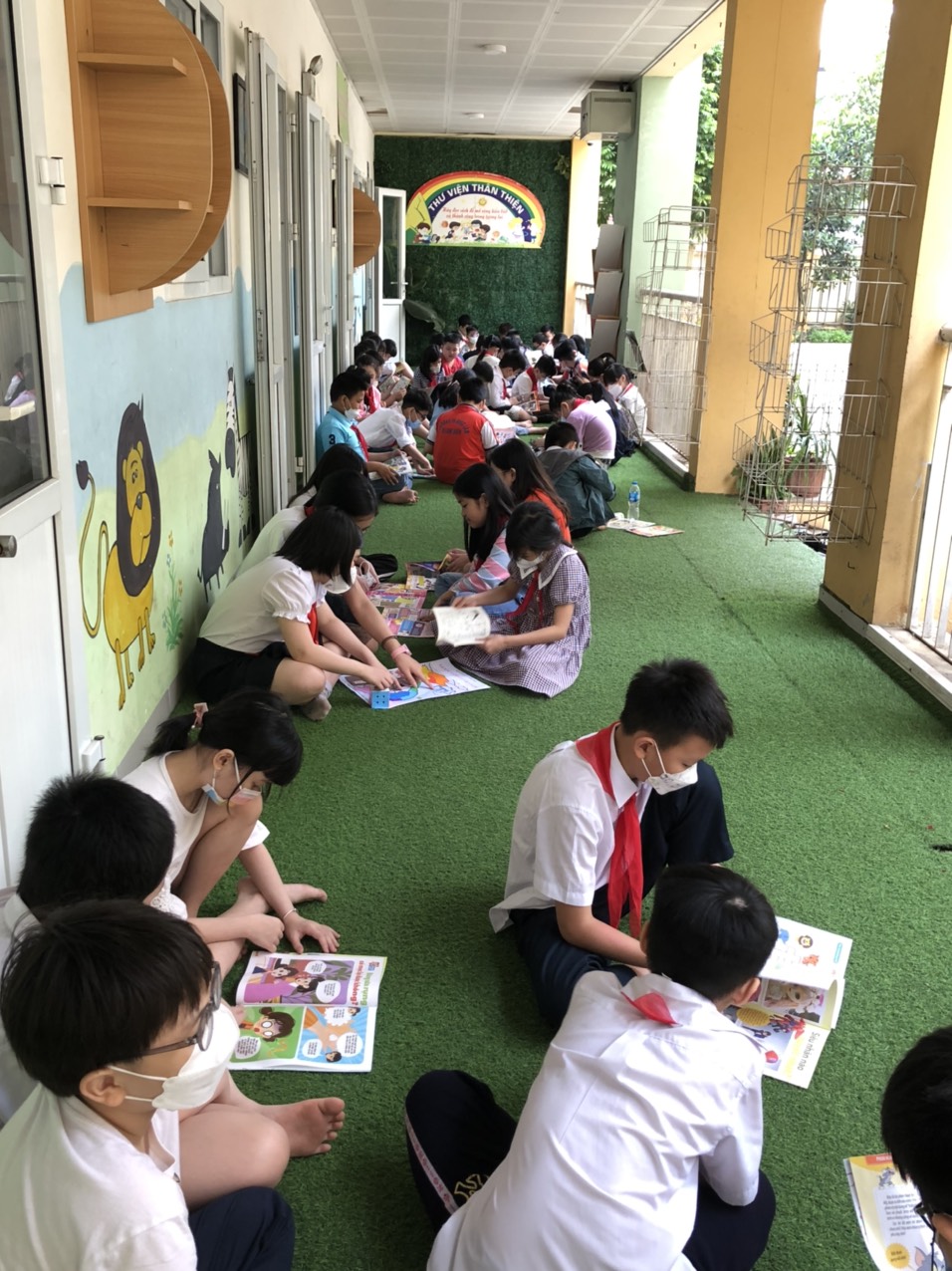 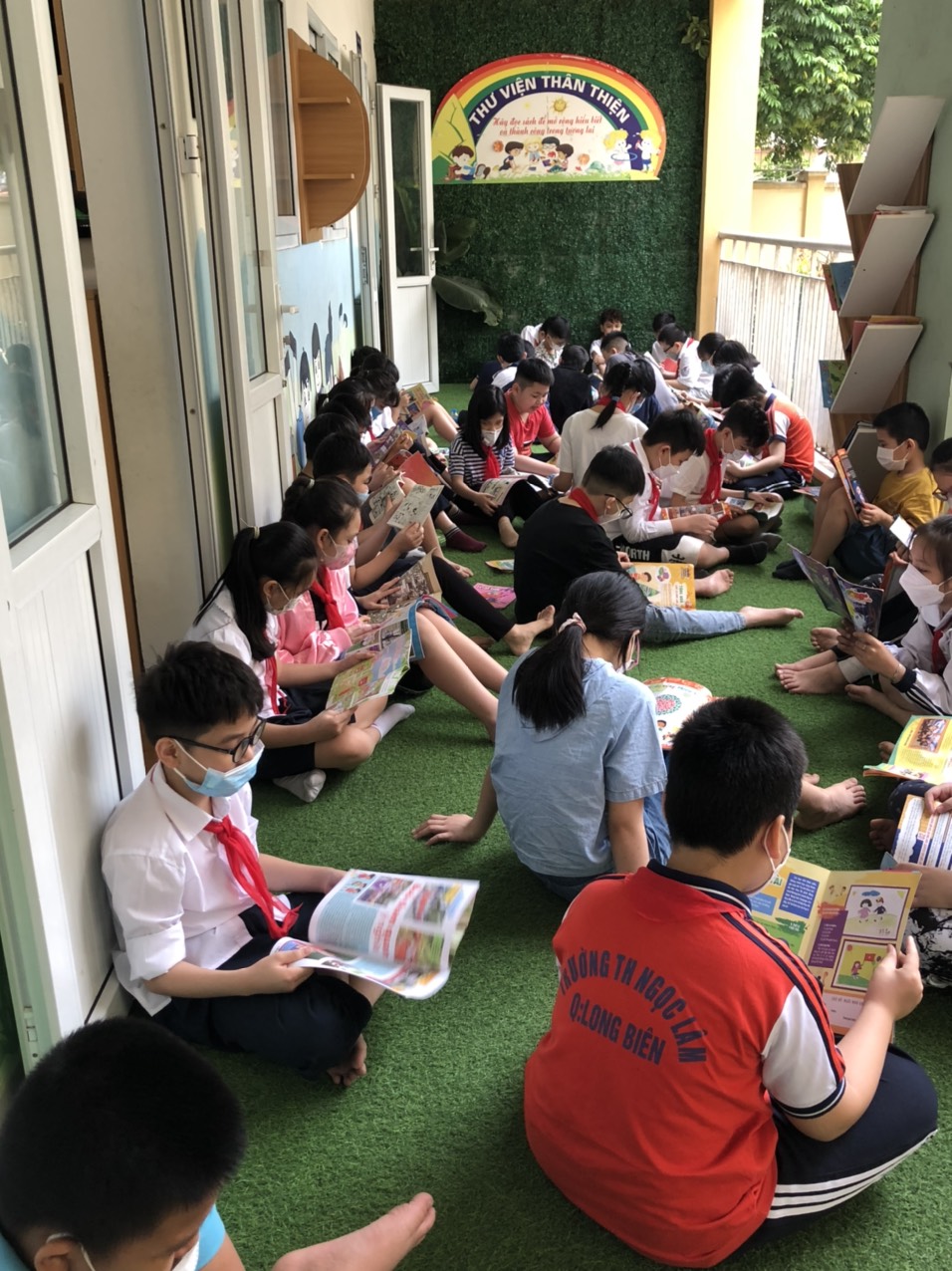 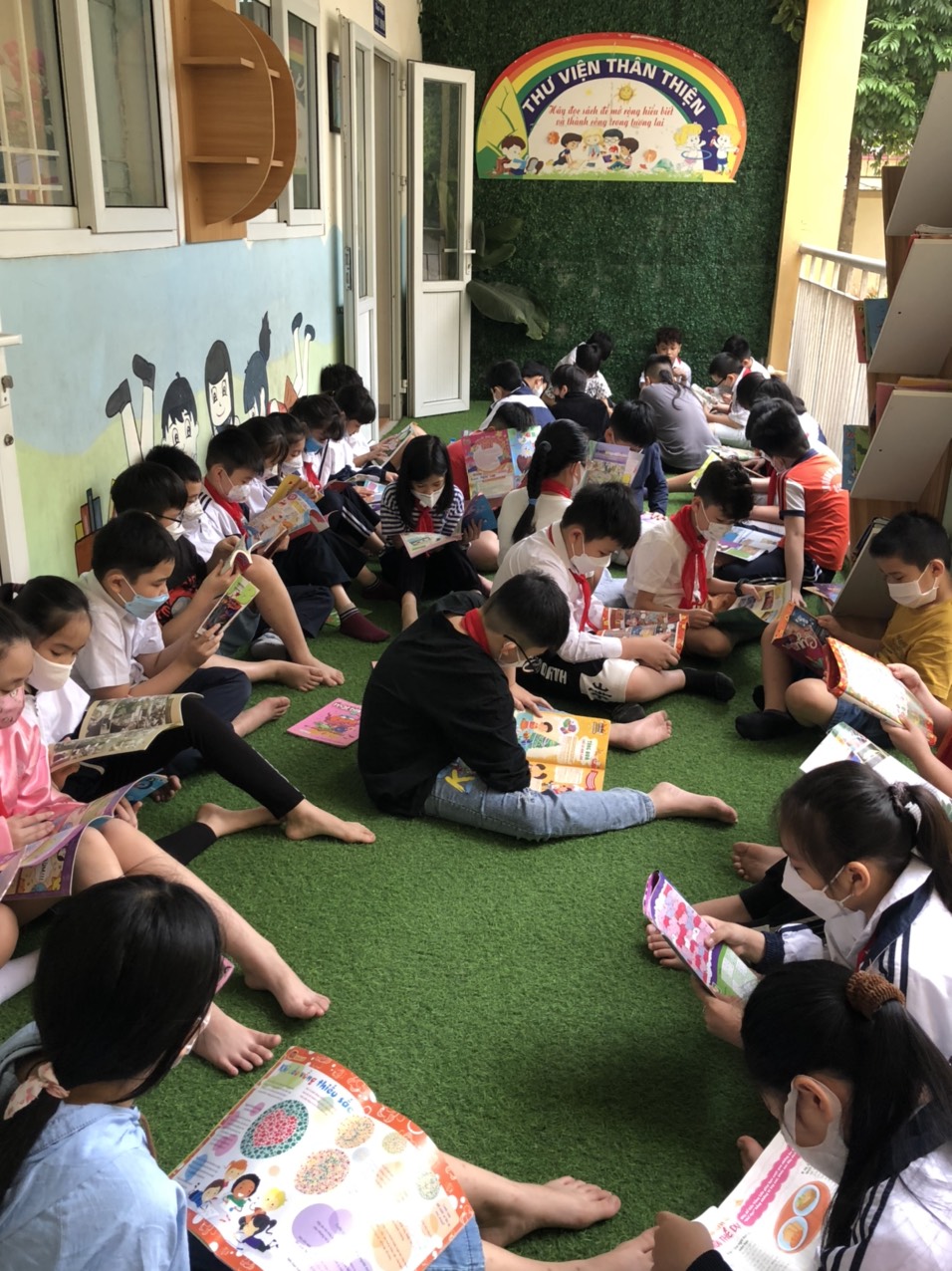 